Weather during the previous forecast periodAccording to meteorological data recorded at Agro meteorological Observatory, Pusa (Bihar), average maximum and minimum temperature were 34.5°C and 20.9°C, respectively. Average relative humidity was 79 percent at 0700 hrs and 48 percent at 1400 hrs. Soil temperature at 5 cm depth was 24.9°C at 0700 hrs and 34.1°C at 1400 hrs. Average wind speed, daily sunshine hours and average daily evaporation were 2.3km/hr, 8.0hours and 4.6mm, respectively. Dry weather prevailed during the previous forecasting period.Medium Range Weather Forecast(3-7 April, 2019)(Begusarai)Advisory for the farmers(A. Sattar)(Nodal Officer)Weather during the previous forecast periodAccording to meteorological data recorded at Agro meteorological Observatory, Pusa (Bihar), average maximum and minimum temperature were 34.5°C and 20.9°C, respectively. Average relative humidity was 79 percent at 0700 hrs and 48 percent at 1400 hrs. Soil temperature at 5 cm depth was 24.9°C at 0700 hrs and 34.1°C at 1400 hrs. Average wind speed, daily sunshine hours and average daily evaporation were 2.3km/hr, 8.0hours and 4.6mm, respectively. Dry weather prevailed during the previous forecasting period.Medium Range Weather Forecast(3-7 April, 2019) (Darbhanga)Advisory for the farmers(A. Sattar)(Nodal Officer)Weather during the previous forecast periodAccording to meteorological data recorded at Agro meteorological Observatory, Pusa (Bihar), average maximum and minimum temperature were 34.5°C and 20.9°C, respectively. Average relative humidity was 79 percent at 0700 hrs and 48 percent at 1400 hrs. Soil temperature at 5 cm depth was 24.9°C at 0700 hrs and 34.1°C at 1400 hrs. Average wind speed, daily sunshine hours and average daily evaporation were 2.3km/hr, 8.0hours and 4.6mm, respectively. Dry weather prevailed during the previous forecasting period.Medium Range Weather Forecast(3-7 April, 2019) (East Champaran)Advisory for the farmers(A. Sattar)(Nodal Officer)Weather during the previous forecast periodAccording to meteorological data recorded at Agro meteorological Observatory, Pusa (Bihar), average maximum and minimum temperature were 34.5°C and 20.9°C, respectively. Average relative humidity was 79 percent at 0700 hrs and 48 percent at 1400 hrs. Soil temperature at 5 cm depth was 24.9°C at 0700 hrs and 34.1°C at 1400 hrs. Average wind speed, daily sunshine hours and average daily evaporation were 2.3km/hr, 8.0hours and 4.6mm, respectively. Dry weather prevailed during the previous forecasting period.Medium Range Weather Forecast(3-7 April, 2019) (Gopalganj)Advisory for the farmers(A. Sattar)(Nodal Officer)Weather during the previous forecast periodAccording to meteorological data recorded at Agro meteorological Observatory, Pusa (Bihar), average maximum and minimum temperature were 34.5°C and 20.9°C, respectively. Average relative humidity was 79 percent at 0700 hrs and 48 percent at 1400 hrs. Soil temperature at 5 cm depth was 24.9°C at 0700 hrs and 34.1°C at 1400 hrs. Average wind speed, daily sunshine hours and average daily evaporation were 2.3km/hr, 8.0hours and 4.6mm, respectively. Dry weather prevailed during the previous forecasting period.Medium Range Weather Forecast(3-7 April, 2019) (Madhubani)Advisory for the farmers(A. Sattar)(Nodal Officer)Weather during the previous forecast periodAccording to meteorological data recorded at Agro meteorological Observatory, Pusa (Bihar), average maximum and minimum temperature were 34.5°C and 20.9°C, respectively. Average relative humidity was 79 percent at 0700 hrs and 48 percent at 1400 hrs. Soil temperature at 5 cm depth was 24.9°C at 0700 hrs and 34.1°C at 1400 hrs. Average wind speed, daily sunshine hours and average daily evaporation were 2.3km/hr, 8.0hours and 4.6mm, respectively. Dry weather prevailed during the previous forecasting period.Medium Range Weather Forecast(3-7 April, 2019) (Muzaffarpur)Advisory for the farmers(A. Sattar)(Nodal Officer)Weather during the previous forecast periodAccording to meteorological data recorded at Agro meteorological Observatory, Pusa (Bihar), average maximum and minimum temperature were 34.5°C and 20.9°C, respectively. Average relative humidity was 79 percent at 0700 hrs and 48 percent at 1400 hrs. Soil temperature at 5 cm depth was 24.9°C at 0700 hrs and 34.1°C at 1400 hrs. Average wind speed, daily sunshine hours and average daily evaporation were 2.3km/hr, 8.0hours and 4.6mm, respectively. Dry weather prevailed during the previous forecasting period.Medium Range Weather Forecast(3-7 April, 2019) (Samastipur)Advisory for the farmers(A. Sattar)(Nodal Officer)Weather during the previous forecast periodAccording to meteorological data recorded at Agro meteorological Observatory, Pusa (Bihar), average maximum and minimum temperature were 34.5°C and 20.9°C, respectively. Average relative humidity was 79 percent at 0700 hrs and 48 percent at 1400 hrs. Soil temperature at 5 cm depth was 24.9°C at 0700 hrs and 34.1°C at 1400 hrs. Average wind speed, daily sunshine hours and average daily evaporation were 2.3km/hr, 8.0hours and 4.6mm, respectively. Dry weather prevailed during the previous forecasting period.Medium Range Weather Forecast(3-7 April, 2019) (Saran)Advisory for the farmers(A. Sattar)(Nodal Officer)Weather during the previous forecast periodAccording to meteorological data recorded at Agro meteorological Observatory, Pusa (Bihar), average maximum and minimum temperature were 34.5°C and 20.9°C, respectively. Average relative humidity was 79 percent at 0700 hrs and 48 percent at 1400 hrs. Soil temperature at 5 cm depth was 24.9°C at 0700 hrs and 34.1°C at 1400 hrs. Average wind speed, daily sunshine hours and average daily evaporation were 2.3km/hr, 8.0hours and 4.6mm, respectively. Dry weather prevailed during the previous forecasting period.Medium Range Weather Forecast(3-7 April, 2019) (Shivhar)Advisory for the farmers(A. Sattar)(Nodal Officer)Weather during the previous forecast periodAccording to meteorological data recorded at Agro meteorological Observatory, Pusa (Bihar), average maximum and minimum temperature were 34.5°C and 20.9°C, respectively. Average relative humidity was 79 percent at 0700 hrs and 48 percent at 1400 hrs. Soil temperature at 5 cm depth was 24.9°C at 0700 hrs and 34.1°C at 1400 hrs. Average wind speed, daily sunshine hours and average daily evaporation were 2.3km/hr, 8.0hours and 4.6mm, respectively. Dry weather prevailed during the previous forecasting period.Medium Range Weather Forecast(3-7 April, 2019) (Sitamarhi)Advisory for the farmers(A. Sattar)(Nodal Officer)Weather during the previous forecast periodAccording to meteorological data recorded at Agro meteorological Observatory, Pusa (Bihar), average maximum and minimum temperature were 34.5°C and 20.9°C, respectively. Average relative humidity was 79 percent at 0700 hrs and 48 percent at 1400 hrs. Soil temperature at 5 cm depth was 24.9°C at 0700 hrs and 34.1°C at 1400 hrs. Average wind speed, daily sunshine hours and average daily evaporation were 2.3km/hr, 8.0hours and 4.6mm, respectively. Dry weather prevailed during the previous forecasting period.Medium Range Weather Forecast(3-7 April, 2019) (Siwan)Advisory for the farmers(A. Sattar)(Nodal Officer)Weather during the previous forecast periodAccording to meteorological data recorded at Agro meteorological Observatory, Pusa (Bihar), average maximum and minimum temperature were 34.5°C and 20.9°C, respectively. Average relative humidity was 79 percent at 0700 hrs and 48 percent at 1400 hrs. Soil temperature at 5 cm depth was 24.9°C at 0700 hrs and 34.1°C at 1400 hrs. Average wind speed, daily sunshine hours and average daily evaporation were 2.3km/hr, 8.0hours and 4.6mm, respectively. Dry weather prevailed during the previous forecasting period.Medium Range Weather Forecast(3-7 April, 2019) (Vaishali)Advisory for the farmers(A. Sattar)(Nodal Officer)Weather during the previous forecast periodAccording to meteorological data recorded at Agro meteorological Observatory, Pusa (Bihar), average maximum and minimum temperature were 34.5°C and 20.9°C, respectively. Average relative humidity was 79 percent at 0700 hrs and 48 percent at 1400 hrs. Soil temperature at 5 cm depth was 24.9°C at 0700 hrs and 34.1°C at 1400 hrs. Average wind speed, daily sunshine hours and average daily evaporation were 2.3km/hr, 8.0hours and 4.6mm, respectively. Dry weather prevailed during the previous forecasting period.Medium Range Weather Forecast(3-7 April, 2019) (West Champaran)Advisory for the farmers(A. Sattar)(Nodal Officer)GRAMIN KRISHI MAUSAM SEWA (GKMS)AGRO-METEOROLOGY DIVISIONDr. Rajendra Prasad Central Agricultural University, PusaSamastipur, Bihar -848 125GRAMIN KRISHI MAUSAM SEWA (GKMS)AGRO-METEOROLOGY DIVISIONDr. Rajendra Prasad Central Agricultural University, PusaSamastipur, Bihar -848 125GRAMIN KRISHI MAUSAM SEWA (GKMS)AGRO-METEOROLOGY DIVISIONDr. Rajendra Prasad Central Agricultural University, PusaSamastipur, Bihar -848 125Bulletin No. 26Date: Tuesday, 2 April,2019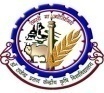 Weather parameters3April4April5April6April7AprilRemarksRainfall(mm)000010Light rainfall during 6-7 AprilMax. T (°C)3433333232-Mini. T (°C)1819181717-Cloud cover (okta)00047Cloudy sky during 6-7 AprilMax Relative Humidity (%)7575758080Min Relative Humidity (%)4045455050Wind speed (kmph)1010101515Wind direction(deg)EasterlyEasterlyEasterlyEasterlyEasterlyEasterlyCropPhenophasesAdvisory (Based on weather forecast)In view of light rainfall during 6-7 April, farmers are advised to take utmost care in the harvesting and threshing of the matured crop of wheat. Farmers are also advised to take precaution in agricultural operations such as spraying of pesticides in standing crops during this period. In view of light rainfall during 6-7 April, farmers are advised to take utmost care in the harvesting and threshing of the matured crop of wheat. Farmers are also advised to take precaution in agricultural operations such as spraying of pesticides in standing crops during this period. In view of light rainfall during 6-7 April, farmers are advised to take utmost care in the harvesting and threshing of the matured crop of wheat. Farmers are also advised to take precaution in agricultural operations such as spraying of pesticides in standing crops during this period. Green gram/Black gramSowingComplete the sowing of green gram (mung bean) & black gram (urd) up to 10th April. Application of 20 kg nitrogen, 45 kg phosphorus, 20kg potash and 20 kg sulphur/ha is advised during land preparation. Pusa Vishal, Samrat, SML-668, HUM-16 and Sona varieties for mung bean and Pant Urd-19 and Pant Urd-31, Uttra and Navin varieties of urd are recommended for sowing in North Bihar. Seed rate @20-25 kg/ha for small sized grain and 30-35 kg/ha for large sized grain with a spacing of 30x10 cm plant to plant is advised. Before sowing, seed should be treated with rhizobium culture. Elephant foot yamLand Preparation/SowingSowing of elephant foot yam is advised. Application of 10-15 ton FYM, 40 kg Nitrogen, 60kg Phosphorus and 80 kg Potash per hectare is advised during land preparation. Gajendra variety is recommended for sowing in North Bihar. Seed should be treated with trichoderma viridi before sowing. Seed rate@ 80 quintals/hectare is advised.MangoFruit becomes pea sizedMango farmers are advised to follow the following management practices:- Spraying of Imidacloprid 17.8 SL@1ml/2 liters of water and Hexaconazole@1gram/2 liters of water or Dainocap 46 EC@1 ml/liter of water is advised. This will help against mango hopper infestation and powdery mildew disease.Application of plant growth regulator like Planofix (Napthyl Acetic Acid-NAA) @1ml/3 liters of water is advised during pea stage of fruit against fruit drop.VegetablesFloweringIntercultural operation is advised in summer vegetables such as lady’s finger, pumpkin, cucumber, sponge gourd, bottle gourd.Monitoring is advised for insect–pest infestation in okra. If infestation occurs, spraying of Malathion 50EC or Dimethoate 30EC @ 1.0ml/liter of water is advised.Cucurbitaceous cropFlowering Monitoring is advised for infestation of red pumpkin beetle in cucurbitaceous crop. If infestation is found, spraying of Dichlorvos 76EC @1 ml /litre of water is advised.OnionBulb formationIntercultural operation is advised in onion crop. Regular monitoring is also advised for infestation of thrips in onion crop. The leaves of attacked plants become curled, wrinkled and gradually dry up. The plants do not form bulbs nor do the flowers set seed. If insect population is found above ETL, spraying of Profenofos@1ml/L or Imidacloprid@1ml/4 liter of water is advised. Add sticker@ 1ml/L of water for better result. GRAMIN KRISHI MAUSAM SEWA (GKMS)AGRO-METEOROLOGY DIVISIONDr. Rajendra Prasad Central Agricultural University, PusaSamastipur, Bihar -848 125GRAMIN KRISHI MAUSAM SEWA (GKMS)AGRO-METEOROLOGY DIVISIONDr. Rajendra Prasad Central Agricultural University, PusaSamastipur, Bihar -848 125GRAMIN KRISHI MAUSAM SEWA (GKMS)AGRO-METEOROLOGY DIVISIONDr. Rajendra Prasad Central Agricultural University, PusaSamastipur, Bihar -848 125Bulletin No. 26Date: Tuesday, 2 April,2019Weather parameters3April4April5April6April7AprilRemarksRainfall(mm)000215Light rainfall during 6-7 AprilMax. T (°C)3433333232-Mini. T (°C)1819181717-Cloud cover (okta)00047Cloudy sky during 6-7 AprilMax Relative Humidity (%)7575758080Min Relative Humidity (%)4045455050Wind speed (kmph)1010101515Wind direction(deg)EasterlyEasterlyEasterlyEasterlyEasterlyEasterlyCropPhenophasesAdvisory (Based on weather forecast)In view of light rainfall during 6-7 April, farmers are advised to take utmost care in the harvesting and threshing of the matured crop of wheat. Farmers are also advised to take precaution in agricultural operations such as spraying of pesticides in standing crops during this period. In view of light rainfall during 6-7 April, farmers are advised to take utmost care in the harvesting and threshing of the matured crop of wheat. Farmers are also advised to take precaution in agricultural operations such as spraying of pesticides in standing crops during this period. In view of light rainfall during 6-7 April, farmers are advised to take utmost care in the harvesting and threshing of the matured crop of wheat. Farmers are also advised to take precaution in agricultural operations such as spraying of pesticides in standing crops during this period. Green gram/Black gramSowingComplete the sowing of green gram (mung bean) & black gram (urd) up to 10th April. Application of 20 kg nitrogen, 45 kg phosphorus, 20kg potash and 20 kg sulphur/ha is advised during land preparation. Pusa Vishal, Samrat, SML-668, HUM-16 and Sona varieties for mung bean and Pant Urd-19 and Pant Urd-31, Uttra and Navin varieties of urd are recommended for sowing in North Bihar. Seed rate @20-25 kg/ha for small sized grain and 30-35 kg/ha for large sized grain with a spacing of 30x10 cm plant to plant is advised. Before sowing, seed should be treated with rhizobium culture. Elephant foot yamLand Preparation/SowingSowing of elephant foot yam is advised. Application of 10-15 ton FYM, 40 kg Nitrogen, 60kg Phosphorus and 80 kg Potash per hectare is advised during land preparation. Gajendra variety is recommended for sowing in North Bihar. Seed should be treated with trichoderma viridi before sowing. Seed rate@ 80 quintals/hectare is advised.MangoFruit becomes pea sizedMango farmers are advised to follow the following management practices:- Spraying of Imidacloprid 17.8 SL@1ml/2 liters of water and Hexaconazole@1gram/2 liters of water or Dainocap 46 EC@1 ml/liter of water is advised. This will help against mango hopper infestation and powdery mildew disease.Application of plant growth regulator like Planofix (Napthyl Acetic Acid-NAA) @1ml/3 liters of water is advised during pea stage of fruit against fruit drop.VegetablesFloweringIntercultural operation is advised in summer vegetables such as lady’s finger, pumpkin, cucumber, sponge gourd, bottle gourd.Monitoring is advised for insect–pest infestation in okra. If infestation occurs, spraying of Malathion 50EC or Dimethoate 30EC @ 1.0ml/liter of water is advised.Cucurbitaceous cropFlowering Monitoring is advised for infestation of red pumpkin beetle in cucurbitaceous crop. If infestation is found, spraying of Dichlorvos 76EC @1 ml /litre of water is advised.OnionBulb formationIntercultural operation is advised in onion crop. Regular monitoring is also advised for infestation of thrips in onion crop. The leaves of attacked plants become curled, wrinkled and gradually dry up. The plants do not form bulbs nor do the flowers set seed. If insect population is found above ETL, spraying of Profenofos@1ml/L or Imidacloprid@1ml/4 liter of water is advised. Add sticker@ 1ml/L of water for better result. GRAMIN KRISHI MAUSAM SEWA (GKMS)AGRO-METEOROLOGY DIVISIONDr. Rajendra Prasad Central Agricultural University, PusaSamastipur, Bihar -848 125GRAMIN KRISHI MAUSAM SEWA (GKMS)AGRO-METEOROLOGY DIVISIONDr. Rajendra Prasad Central Agricultural University, PusaSamastipur, Bihar -848 125GRAMIN KRISHI MAUSAM SEWA (GKMS)AGRO-METEOROLOGY DIVISIONDr. Rajendra Prasad Central Agricultural University, PusaSamastipur, Bihar -848 125Bulletin No. 26Date: Tuesday, 2 April,2019Weather parameters3April4April5April6April7AprilRemarksRainfall(mm)000710Light rainfall during 6-7 AprilMax. T (°C)3433333232-Mini. T (°C)1819181717-Cloud cover (okta)00047Cloudy sky during 6-7 AprilMax Relative Humidity (%)7575758080Min Relative Humidity (%)4045455050Wind speed (kmph)1010101515Wind direction(deg)EasterlyEasterlyEasterlyEasterlyEasterlyEasterlyCropPhenophasesAdvisory (Based on weather forecast)In view of light rainfall during 6-7 April, farmers are advised to take utmost care in the harvesting and threshing of the matured crop of wheat. Farmers are also advised to take precaution in agricultural operations such as spraying of pesticides in standing crops during this period. In view of light rainfall during 6-7 April, farmers are advised to take utmost care in the harvesting and threshing of the matured crop of wheat. Farmers are also advised to take precaution in agricultural operations such as spraying of pesticides in standing crops during this period. In view of light rainfall during 6-7 April, farmers are advised to take utmost care in the harvesting and threshing of the matured crop of wheat. Farmers are also advised to take precaution in agricultural operations such as spraying of pesticides in standing crops during this period. Green gram/Black gramSowingComplete the sowing of green gram (mung bean) & black gram (urd) up to 10th April. Application of 20 kg nitrogen, 45 kg phosphorus, 20kg potash and 20 kg sulphur/ha is advised during land preparation. Pusa Vishal, Samrat, SML-668, HUM-16 and Sona varieties for mung bean and Pant Urd-19 and Pant Urd-31, Uttra and Navin varieties of urd are recommended for sowing in North Bihar. Seed rate @20-25 kg/ha for small sized grain and 30-35 kg/ha for large sized grain with a spacing of 30x10 cm plant to plant is advised. Before sowing, seed should be treated with rhizobium culture. Elephant foot yamLand Preparation/SowingSowing of elephant foot yam is advised. Application of 10-15 ton FYM, 40 kg Nitrogen, 60kg Phosphorus and 80 kg Potash per hectare is advised during land preparation. Gajendra variety is recommended for sowing in North Bihar. Seed should be treated with trichoderma viridi before sowing. Seed rate@ 80 quintals/hectare is advised.MangoFruit becomes pea sizedMango farmers are advised to follow the following management practices:- Spraying of Imidacloprid 17.8 SL@1ml/2 liters of water and Hexaconazole@1gram/2 liters of water or Dainocap 46 EC@1 ml/liter of water is advised. This will help against mango hopper infestation and powdery mildew disease.Application of plant growth regulator like Planofix (Napthyl Acetic Acid-NAA) @1ml/3 liters of water is advised during pea stage of fruit against fruit drop.VegetablesFloweringIntercultural operation is advised in summer vegetables such as lady’s finger, pumpkin, cucumber, sponge gourd, bottle gourd.Monitoring is advised for insect–pest infestation in okra. If infestation occurs, spraying of Malathion 50EC or Dimethoate 30EC @ 1.0ml/liter of water is advised.Cucurbitaceous cropFlowering Monitoring is advised for infestation of red pumpkin beetle in cucurbitaceous crop. If infestation is found, spraying of Dichlorvos 76EC @1 ml /litre of water is advised.OnionBulb formationIntercultural operation is advised in onion crop. Regular monitoring is also advised for infestation of thrips in onion crop. The leaves of attacked plants become curled, wrinkled and gradually dry up. The plants do not form bulbs nor do the flowers set seed. If insect population is found above ETL, spraying of Profenofos@1ml/L or Imidacloprid@1ml/4 liter of water is advised. Add sticker@ 1ml/L of water for better result. GRAMIN KRISHI MAUSAM SEWA (GKMS)AGRO-METEOROLOGY DIVISIONDr. Rajendra Prasad Central Agricultural University, PusaSamastipur, Bihar -848 125GRAMIN KRISHI MAUSAM SEWA (GKMS)AGRO-METEOROLOGY DIVISIONDr. Rajendra Prasad Central Agricultural University, PusaSamastipur, Bihar -848 125GRAMIN KRISHI MAUSAM SEWA (GKMS)AGRO-METEOROLOGY DIVISIONDr. Rajendra Prasad Central Agricultural University, PusaSamastipur, Bihar -848 125Bulletin No. 26Date: Tuesday, 2 April,2019Weather parameters3April4April5April6April7AprilRemarksRainfall(mm)00012Light rainfall during 6-7 AprilMax. T (°C)3433333232-Mini. T (°C)1819181717-Cloud cover (okta)00037Cloudy sky during 6-7 AprilMax Relative Humidity (%)7575758080Min Relative Humidity (%)4045455050Wind speed (kmph)1010101515Wind direction(deg)EasterlyEasterlyEasterlyEasterlyEasterlyEasterlyCropPhenophasesAdvisory (Based on weather forecast)In view of light rainfall during 6-7 April, farmers are advised to take utmost care in the harvesting and threshing of the matured crop of wheat. Farmers are also advised to take precaution in agricultural operations such as spraying of pesticides in standing crops during this period. In view of light rainfall during 6-7 April, farmers are advised to take utmost care in the harvesting and threshing of the matured crop of wheat. Farmers are also advised to take precaution in agricultural operations such as spraying of pesticides in standing crops during this period. In view of light rainfall during 6-7 April, farmers are advised to take utmost care in the harvesting and threshing of the matured crop of wheat. Farmers are also advised to take precaution in agricultural operations such as spraying of pesticides in standing crops during this period. Green gram/Black gramSowingComplete the sowing of green gram (mung bean) & black gram (urd) up to 10th April. Application of 20 kg nitrogen, 45 kg phosphorus, 20kg potash and 20 kg sulphur/ha is advised during land preparation. Pusa Vishal, Samrat, SML-668, HUM-16 and Sona varieties for mung bean and Pant Urd-19 and Pant Urd-31, Uttra and Navin varieties of urd are recommended for sowing in North Bihar. Seed rate @20-25 kg/ha for small sized grain and 30-35 kg/ha for large sized grain with a spacing of 30x10 cm plant to plant is advised. Before sowing, seed should be treated with rhizobium culture. Elephant foot yamLand Preparation/SowingSowing of elephant foot yam is advised. Application of 10-15 ton FYM, 40 kg Nitrogen, 60kg Phosphorus and 80 kg Potash per hectare is advised during land preparation. Gajendra variety is recommended for sowing in North Bihar. Seed should be treated with trichoderma viridi before sowing. Seed rate@ 80 quintals/hectare is advised.MangoFruit becomes pea sizedMango farmers are advised to follow the following management practices:- Spraying of Imidacloprid 17.8 SL@1ml/2 liters of water and Hexaconazole@1gram/2 liters of water or Dainocap 46 EC@1 ml/liter of water is advised. This will help against mango hopper infestation and powdery mildew disease.Application of plant growth regulator like Planofix (Napthyl Acetic Acid-NAA) @1ml/3 liters of water is advised during pea stage of fruit against fruit drop.VegetablesFloweringIntercultural operation is advised in summer vegetables such as lady’s finger, pumpkin, cucumber, sponge gourd, bottle gourd.Monitoring is advised for insect–pest infestation in okra. If infestation occurs, spraying of Malathion 50EC or Dimethoate 30EC @ 1.0ml/liter of water is advised.Cucurbitaceous cropFlowering Monitoring is advised for infestation of red pumpkin beetle in cucurbitaceous crop. If infestation is found, spraying of Dichlorvos 76EC @1 ml /litre of water is advised.OnionBulb formationIntercultural operation is advised in onion crop. Regular monitoring is also advised for infestation of thrips in onion crop. The leaves of attacked plants become curled, wrinkled and gradually dry up. The plants do not form bulbs nor do the flowers set seed. If insect population is found above ETL, spraying of Profenofos@1ml/L or Imidacloprid@1ml/4 liter of water is advised. Add sticker@ 1ml/L of water for better result. GRAMIN KRISHI MAUSAM SEWA (GKMS)AGRO-METEOROLOGY DIVISIONDr. Rajendra Prasad Central Agricultural University, PusaSamastipur, Bihar -848 125GRAMIN KRISHI MAUSAM SEWA (GKMS)AGRO-METEOROLOGY DIVISIONDr. Rajendra Prasad Central Agricultural University, PusaSamastipur, Bihar -848 125GRAMIN KRISHI MAUSAM SEWA (GKMS)AGRO-METEOROLOGY DIVISIONDr. Rajendra Prasad Central Agricultural University, PusaSamastipur, Bihar -848 125Bulletin No. 26Date: Tuesday, 2 April,2019Weather parameters3April4April5April6April7AprilRemarksRainfall(mm)000120Light rainfall during 6-7 AprilMax. T (°C)3433333232-Mini. T (°C)1819181717-Cloud cover (okta)20247Cloudy skyMax Relative Humidity (%)7575758080Min Relative Humidity (%)4045455050Wind speed (kmph)1010101515Wind direction(deg)EasterlyEasterlyEasterlyEasterlyEasterlyEasterlyCropPhenophasesAdvisory (Based on weather forecast)In view of light rainfall during 6-7 April, farmers are advised to take utmost care in the harvesting and threshing of the matured crop of wheat. Farmers are also advised to take precaution in agricultural operations such as spraying of pesticides in standing crops during this period. In view of light rainfall during 6-7 April, farmers are advised to take utmost care in the harvesting and threshing of the matured crop of wheat. Farmers are also advised to take precaution in agricultural operations such as spraying of pesticides in standing crops during this period. In view of light rainfall during 6-7 April, farmers are advised to take utmost care in the harvesting and threshing of the matured crop of wheat. Farmers are also advised to take precaution in agricultural operations such as spraying of pesticides in standing crops during this period. Green gram/Black gramSowingComplete the sowing of green gram (mung bean) & black gram (urd) up to 10th April. Application of 20 kg nitrogen, 45 kg phosphorus, 20kg potash and 20 kg sulphur/ha is advised during land preparation. Pusa Vishal, Samrat, SML-668, HUM-16 and Sona varieties for mung bean and Pant Urd-19 and Pant Urd-31, Uttra and Navin varieties of urd are recommended for sowing in North Bihar. Seed rate @20-25 kg/ha for small sized grain and 30-35 kg/ha for large sized grain with a spacing of 30x10 cm plant to plant is advised. Before sowing, seed should be treated with rhizobium culture. Elephant foot yamLand Preparation/SowingSowing of elephant foot yam is advised. Application of 10-15 ton FYM, 40 kg Nitrogen, 60kg Phosphorus and 80 kg Potash per hectare is advised during land preparation. Gajendra variety is recommended for sowing in North Bihar. Seed should be treated with trichoderma viridi before sowing. Seed rate@ 80 quintals/hectare is advised.MangoFruit becomes pea sizedMango farmers are advised to follow the following management practices:- Spraying of Imidacloprid 17.8 SL@1ml/2 liters of water and Hexaconazole@1gram/2 liters of water or Dainocap 46 EC@1 ml/liter of water is advised. This will help against mango hopper infestation and powdery mildew disease.Application of plant growth regulator like Planofix (Napthyl Acetic Acid-NAA) @1ml/3 liters of water is advised during pea stage of fruit against fruit drop.VegetablesFloweringIntercultural operation is advised in summer vegetables such as lady’s finger, pumpkin, cucumber, sponge gourd, bottle gourd.Monitoring is advised for insect–pest infestation in okra. If infestation occurs, spraying of Malathion 50EC or Dimethoate 30EC @ 1.0ml/liter of water is advised.Cucurbitaceous cropFlowering Monitoring is advised for infestation of red pumpkin beetle in cucurbitaceous crop. If infestation is found, spraying of Dichlorvos 76EC @1 ml /litre of water is advised.OnionBulb formationIntercultural operation is advised in onion crop. Regular monitoring is also advised for infestation of thrips in onion crop. The leaves of attacked plants become curled, wrinkled and gradually dry up. The plants do not form bulbs nor do the flowers set seed. If insect population is found above ETL, spraying of Profenofos@1ml/L or Imidacloprid@1ml/4 liter of water is advised. Add sticker@ 1ml/L of water for better result. GRAMIN KRISHI MAUSAM SEWA (GKMS)AGRO-METEOROLOGY DIVISIONDr. Rajendra Prasad Central Agricultural University, PusaSamastipur, Bihar -848 125GRAMIN KRISHI MAUSAM SEWA (GKMS)AGRO-METEOROLOGY DIVISIONDr. Rajendra Prasad Central Agricultural University, PusaSamastipur, Bihar -848 125GRAMIN KRISHI MAUSAM SEWA (GKMS)AGRO-METEOROLOGY DIVISIONDr. Rajendra Prasad Central Agricultural University, PusaSamastipur, Bihar -848 125Bulletin No. 26Date: Tuesday, 2 April,2019Weather parameters3April4April5April6April7AprilRemarksRainfall(mm)000010Light rainfall during 6-7 AprilMax. T (°C)3433333232-Mini. T (°C)1819181717-Cloud cover (okta)10026Cloudy skyMax Relative Humidity (%)7575758080Min Relative Humidity (%)4045455050Wind speed (kmph)1010101515Wind direction(deg)EasterlyEasterlyEasterlyEasterlyEasterlyEasterlyCropPhenophasesAdvisory (Based on weather forecast)In view of light rainfall during 6-7 April, farmers are advised to take utmost care in the harvesting and threshing of the matured crop of wheat. Farmers are also advised to take precaution in agricultural operations such as spraying of pesticides in standing crops during this period. In view of light rainfall during 6-7 April, farmers are advised to take utmost care in the harvesting and threshing of the matured crop of wheat. Farmers are also advised to take precaution in agricultural operations such as spraying of pesticides in standing crops during this period. In view of light rainfall during 6-7 April, farmers are advised to take utmost care in the harvesting and threshing of the matured crop of wheat. Farmers are also advised to take precaution in agricultural operations such as spraying of pesticides in standing crops during this period. Green gram/Black gramSowingComplete the sowing of green gram (mung bean) & black gram (urd) up to 10th April. Application of 20 kg nitrogen, 45 kg phosphorus, 20kg potash and 20 kg sulphur/ha is advised during land preparation. Pusa Vishal, Samrat, SML-668, HUM-16 and Sona varieties for mung bean and Pant Urd-19 and Pant Urd-31, Uttra and Navin varieties of urd are recommended for sowing in North Bihar. Seed rate @20-25 kg/ha for small sized grain and 30-35 kg/ha for large sized grain with a spacing of 30x10 cm plant to plant is advised. Before sowing, seed should be treated with rhizobium culture. Elephant foot yamLand Preparation/SowingSowing of elephant foot yam is advised. Application of 10-15 ton FYM, 40 kg Nitrogen, 60kg Phosphorus and 80 kg Potash per hectare is advised during land preparation. Gajendra variety is recommended for sowing in North Bihar. Seed should be treated with trichoderma viridi before sowing. Seed rate@ 80 quintals/hectare is advised.MangoFruit becomes pea sizedMango farmers are advised to follow the following management practices:- Spraying of Imidacloprid 17.8 SL@1ml/2 liters of water and Hexaconazole@1gram/2 liters of water or Dainocap 46 EC@1 ml/liter of water is advised. This will help against mango hopper infestation and powdery mildew disease.Application of plant growth regulator like Planofix (Napthyl Acetic Acid-NAA) @1ml/3 liters of water is advised during pea stage of fruit against fruit drop.VegetablesFloweringIntercultural operation is advised in summer vegetables such as lady’s finger, pumpkin, cucumber, sponge gourd, bottle gourd.Monitoring is advised for insect–pest infestation in okra. If infestation occurs, spraying of Malathion 50EC or Dimethoate 30EC @ 1.0ml/liter of water is advised.Cucurbitaceous cropFlowering Monitoring is advised for infestation of red pumpkin beetle in cucurbitaceous crop. If infestation is found, spraying of Dichlorvos 76EC @1 ml /litre of water is advised.OnionBulb formationIntercultural operation is advised in onion crop. Regular monitoring is also advised for infestation of thrips in onion crop. The leaves of attacked plants become curled, wrinkled and gradually dry up. The plants do not form bulbs nor do the flowers set seed. If insect population is found above ETL, spraying of Profenofos@1ml/L or Imidacloprid@1ml/4 liter of water is advised. Add sticker@ 1ml/L of water for better result. GRAMIN KRISHI MAUSAM SEWA (GKMS)AGRO-METEOROLOGY DIVISIONDr. Rajendra Prasad Central Agricultural University, PusaSamastipur, Bihar -848 125GRAMIN KRISHI MAUSAM SEWA (GKMS)AGRO-METEOROLOGY DIVISIONDr. Rajendra Prasad Central Agricultural University, PusaSamastipur, Bihar -848 125GRAMIN KRISHI MAUSAM SEWA (GKMS)AGRO-METEOROLOGY DIVISIONDr. Rajendra Prasad Central Agricultural University, PusaSamastipur, Bihar -848 125Bulletin No. 26Date: Tuesday, 2 April,2019Weather parameters3April4April5April6April7AprilRemarksRainfall(mm)000010Light rainfall during 6-7 AprilMax. T (°C)3433333232-Mini. T (°C)1819181717-Cloud cover (okta)00007Cloudy sky during 6-7 AprilMax Relative Humidity (%)7575758080Min Relative Humidity (%)4045455050Wind speed (kmph)1010101515Wind direction(deg)EasterlyEasterlyEasterlyEasterlyEasterlyEasterlyCropPhenophasesAdvisory (Based on weather forecast)In view of light rainfall during 6-7 April, farmers are advised to take utmost care in the harvesting and threshing of the matured crop of wheat. Farmers are also advised to take precaution in agricultural operations such as spraying of pesticides in standing crops during this period. In view of light rainfall during 6-7 April, farmers are advised to take utmost care in the harvesting and threshing of the matured crop of wheat. Farmers are also advised to take precaution in agricultural operations such as spraying of pesticides in standing crops during this period. In view of light rainfall during 6-7 April, farmers are advised to take utmost care in the harvesting and threshing of the matured crop of wheat. Farmers are also advised to take precaution in agricultural operations such as spraying of pesticides in standing crops during this period. Green gram/Black gramSowingComplete the sowing of green gram (mung bean) & black gram (urd) up to 10th April. Application of 20 kg nitrogen, 45 kg phosphorus, 20kg potash and 20 kg sulphur/ha is advised during land preparation. Pusa Vishal, Samrat, SML-668, HUM-16 and Sona varieties for mung bean and Pant Urd-19 and Pant Urd-31, Uttra and Navin varieties of urd are recommended for sowing in North Bihar. Seed rate @20-25 kg/ha for small sized grain and 30-35 kg/ha for large sized grain with a spacing of 30x10 cm plant to plant is advised. Before sowing, seed should be treated with rhizobium culture. Elephant foot yamLand Preparation/SowingSowing of elephant foot yam is advised. Application of 10-15 ton FYM, 40 kg Nitrogen, 60kg Phosphorus and 80 kg Potash per hectare is advised during land preparation. Gajendra variety is recommended for sowing in North Bihar. Seed should be treated with trichoderma viridi before sowing. Seed rate@ 80 quintals/hectare is advised.MangoFruit becomes pea sizedMango farmers are advised to follow the following management practices:- Spraying of Imidacloprid 17.8 SL@1ml/2 liters of water and Hexaconazole@1gram/2 liters of water or Dainocap 46 EC@1 ml/liter of water is advised. This will help against mango hopper infestation and powdery mildew disease.Application of plant growth regulator like Planofix (Napthyl Acetic Acid-NAA) @1ml/3 liters of water is advised during pea stage of fruit against fruit drop.VegetablesFloweringIntercultural operation is advised in summer vegetables such as lady’s finger, pumpkin, cucumber, sponge gourd, bottle gourd.Monitoring is advised for insect–pest infestation in okra. If infestation occurs, spraying of Malathion 50EC or Dimethoate 30EC @ 1.0ml/liter of water is advised.Cucurbitaceous cropFlowering Monitoring is advised for infestation of red pumpkin beetle in cucurbitaceous crop. If infestation is found, spraying of Dichlorvos 76EC @1 ml /litre of water is advised.OnionBulb formationIntercultural operation is advised in onion crop. Regular monitoring is also advised for infestation of thrips in onion crop. The leaves of attacked plants become curled, wrinkled and gradually dry up. The plants do not form bulbs nor do the flowers set seed. If insect population is found above ETL, spraying of Profenofos@1ml/L or Imidacloprid@1ml/4 liter of water is advised. Add sticker@ 1ml/L of water for better result. GRAMIN KRISHI MAUSAM SEWA (GKMS)AGRO-METEOROLOGY DIVISIONDr. Rajendra Prasad Central Agricultural University, PusaSamastipur, Bihar -848 125GRAMIN KRISHI MAUSAM SEWA (GKMS)AGRO-METEOROLOGY DIVISIONDr. Rajendra Prasad Central Agricultural University, PusaSamastipur, Bihar -848 125GRAMIN KRISHI MAUSAM SEWA (GKMS)AGRO-METEOROLOGY DIVISIONDr. Rajendra Prasad Central Agricultural University, PusaSamastipur, Bihar -848 125Bulletin No. 26Date: Tuesday, 2 April,2019Weather parameters3April4April5April6April7AprilRemarksRainfall(mm)00001Light rainfall during 6-7 AprilMax. T (°C)3433333232-Mini. T (°C)1819181717-Cloud cover (okta)00004Cloudy sky during 6-7 AprilMax Relative Humidity (%)7575758080Min Relative Humidity (%)4045455050Wind speed (kmph)1010101515Wind direction(deg)EasterlyEasterlyEasterlyEasterlyEasterlyEasterlyCropPhenophasesAdvisory (Based on weather forecast)In view of light rainfall during 6-7 April, farmers are advised to take utmost care in the harvesting and threshing of the matured crop of wheat. Farmers are also advised to take precaution in agricultural operations such as spraying of pesticides in standing crops during this period. In view of light rainfall during 6-7 April, farmers are advised to take utmost care in the harvesting and threshing of the matured crop of wheat. Farmers are also advised to take precaution in agricultural operations such as spraying of pesticides in standing crops during this period. In view of light rainfall during 6-7 April, farmers are advised to take utmost care in the harvesting and threshing of the matured crop of wheat. Farmers are also advised to take precaution in agricultural operations such as spraying of pesticides in standing crops during this period. Green gram/Black gramSowingComplete the sowing of green gram (mung bean) & black gram (urd) up to 10th April. Application of 20 kg nitrogen, 45 kg phosphorus, 20kg potash and 20 kg sulphur/ha is advised during land preparation. Pusa Vishal, Samrat, SML-668, HUM-16 and Sona varieties for mung bean and Pant Urd-19 and Pant Urd-31, Uttra and Navin varieties of urd are recommended for sowing in North Bihar. Seed rate @20-25 kg/ha for small sized grain and 30-35 kg/ha for large sized grain with a spacing of 30x10 cm plant to plant is advised. Before sowing, seed should be treated with rhizobium culture. Elephant foot yamLand Preparation/SowingSowing of elephant foot yam is advised. Application of 10-15 ton FYM, 40 kg Nitrogen, 60kg Phosphorus and 80 kg Potash per hectare is advised during land preparation. Gajendra variety is recommended for sowing in North Bihar. Seed should be treated with trichoderma viridi before sowing. Seed rate@ 80 quintals/hectare is advised.MangoFruit becomes pea sizedMango farmers are advised to follow the following management practices:- Spraying of Imidacloprid 17.8 SL@1ml/2 liters of water and Hexaconazole@1gram/2 liters of water or Dainocap 46 EC@1 ml/liter of water is advised. This will help against mango hopper infestation and powdery mildew disease.Application of plant growth regulator like Planofix (Napthyl Acetic Acid-NAA) @1ml/3 liters of water is advised during pea stage of fruit against fruit drop.VegetablesFloweringIntercultural operation is advised in summer vegetables such as lady’s finger, pumpkin, cucumber, sponge gourd, bottle gourd.Monitoring is advised for insect–pest infestation in okra. If infestation occurs, spraying of Malathion 50EC or Dimethoate 30EC @ 1.0ml/liter of water is advised.Cucurbitaceous cropFlowering Monitoring is advised for infestation of red pumpkin beetle in cucurbitaceous crop. If infestation is found, spraying of Dichlorvos 76EC @1 ml /litre of water is advised.OnionBulb formationIntercultural operation is advised in onion crop. Regular monitoring is also advised for infestation of thrips in onion crop. The leaves of attacked plants become curled, wrinkled and gradually dry up. The plants do not form bulbs nor do the flowers set seed. If insect population is found above ETL, spraying of Profenofos@1ml/L or Imidacloprid@1ml/4 liter of water is advised. Add sticker@ 1ml/L of water for better result. GRAMIN KRISHI MAUSAM SEWA (GKMS)AGRO-METEOROLOGY DIVISIONDr. Rajendra Prasad Central Agricultural University, PusaSamastipur, Bihar -848 125GRAMIN KRISHI MAUSAM SEWA (GKMS)AGRO-METEOROLOGY DIVISIONDr. Rajendra Prasad Central Agricultural University, PusaSamastipur, Bihar -848 125GRAMIN KRISHI MAUSAM SEWA (GKMS)AGRO-METEOROLOGY DIVISIONDr. Rajendra Prasad Central Agricultural University, PusaSamastipur, Bihar -848 125Bulletin No. 26Date: Tuesday, 2 April,2019Weather parameters3April4April5April6April7AprilRemarksRainfall(mm)00005Light rainfall during 6-7 AprilMax. T (°C)3433333232-Mini. T (°C)1819181717-Cloud cover (okta)10017Cloudy sky Max Relative Humidity (%)7575758080Min Relative Humidity (%)4045455050Wind speed (kmph)1010101515Wind direction(deg)EasterlyEasterlyEasterlyEasterlyEasterlyEasterlyCropPhenophasesAdvisory (Based on weather forecast)In view of light rainfall during 6-7 April, farmers are advised to take utmost care in the harvesting and threshing of the matured crop of wheat. Farmers are also advised to take precaution in agricultural operations such as spraying of pesticides in standing crops during this period. In view of light rainfall during 6-7 April, farmers are advised to take utmost care in the harvesting and threshing of the matured crop of wheat. Farmers are also advised to take precaution in agricultural operations such as spraying of pesticides in standing crops during this period. In view of light rainfall during 6-7 April, farmers are advised to take utmost care in the harvesting and threshing of the matured crop of wheat. Farmers are also advised to take precaution in agricultural operations such as spraying of pesticides in standing crops during this period. Green gram/Black gramSowingComplete the sowing of green gram (mung bean) & black gram (urd) up to 10th April. Application of 20 kg nitrogen, 45 kg phosphorus, 20kg potash and 20 kg sulphur/ha is advised during land preparation. Pusa Vishal, Samrat, SML-668, HUM-16 and Sona varieties for mung bean and Pant Urd-19 and Pant Urd-31, Uttra and Navin varieties of urd are recommended for sowing in North Bihar. Seed rate @20-25 kg/ha for small sized grain and 30-35 kg/ha for large sized grain with a spacing of 30x10 cm plant to plant is advised. Before sowing, seed should be treated with rhizobium culture. Elephant foot yamLand Preparation/SowingSowing of elephant foot yam is advised. Application of 10-15 ton FYM, 40 kg Nitrogen, 60kg Phosphorus and 80 kg Potash per hectare is advised during land preparation. Gajendra variety is recommended for sowing in North Bihar. Seed should be treated with trichoderma viridi before sowing. Seed rate@ 80 quintals/hectare is advised.MangoFruit becomes pea sizedMango farmers are advised to follow the following management practices:- Spraying of Imidacloprid 17.8 SL@1ml/2 liters of water and Hexaconazole@1gram/2 liters of water or Dainocap 46 EC@1 ml/liter of water is advised. This will help against mango hopper infestation and powdery mildew disease.Application of plant growth regulator like Planofix (Napthyl Acetic Acid-NAA) @1ml/3 liters of water is advised during pea stage of fruit against fruit drop.VegetablesFloweringIntercultural operation is advised in summer vegetables such as lady’s finger, pumpkin, cucumber, sponge gourd, bottle gourd.Monitoring is advised for insect–pest infestation in okra. If infestation occurs, spraying of Malathion 50EC or Dimethoate 30EC @ 1.0ml/liter of water is advised.Cucurbitaceous cropFlowering Monitoring is advised for infestation of red pumpkin beetle in cucurbitaceous crop. If infestation is found, spraying of Dichlorvos 76EC @1 ml /litre of water is advised.OnionBulb formationIntercultural operation is advised in onion crop. Regular monitoring is also advised for infestation of thrips in onion crop. The leaves of attacked plants become curled, wrinkled and gradually dry up. The plants do not form bulbs nor do the flowers set seed. If insect population is found above ETL, spraying of Profenofos@1ml/L or Imidacloprid@1ml/4 liter of water is advised. Add sticker@ 1ml/L of water for better result. GRAMIN KRISHI MAUSAM SEWA (GKMS)AGRO-METEOROLOGY DIVISIONDr. Rajendra Prasad Central Agricultural University, PusaSamastipur, Bihar -848 125GRAMIN KRISHI MAUSAM SEWA (GKMS)AGRO-METEOROLOGY DIVISIONDr. Rajendra Prasad Central Agricultural University, PusaSamastipur, Bihar -848 125GRAMIN KRISHI MAUSAM SEWA (GKMS)AGRO-METEOROLOGY DIVISIONDr. Rajendra Prasad Central Agricultural University, PusaSamastipur, Bihar -848 125Bulletin No. 26Date: Tuesday, 2 April,2019Weather parameters3April4April5April6April7AprilRemarksRainfall(mm)000210Light rainfall during 6-7 AprilMax. T (°C)3433333232-Mini. T (°C)1819181717-Cloud cover (okta)10047Cloudy sky Max Relative Humidity (%)7575758080Min Relative Humidity (%)4045455050Wind speed (kmph)1010101515Wind direction(deg)EasterlyEasterlyEasterlyEasterlyEasterlyEasterlyCropPhenophasesAdvisory (Based on weather forecast)In view of light rainfall during 6-7 April, farmers are advised to take utmost care in the harvesting and threshing of the matured crop of wheat. Farmers are also advised to take precaution in agricultural operations such as spraying of pesticides in standing crops during this period. In view of light rainfall during 6-7 April, farmers are advised to take utmost care in the harvesting and threshing of the matured crop of wheat. Farmers are also advised to take precaution in agricultural operations such as spraying of pesticides in standing crops during this period. In view of light rainfall during 6-7 April, farmers are advised to take utmost care in the harvesting and threshing of the matured crop of wheat. Farmers are also advised to take precaution in agricultural operations such as spraying of pesticides in standing crops during this period. Green gram/Black gramSowingComplete the sowing of green gram (mung bean) & black gram (urd) up to 10th April. Application of 20 kg nitrogen, 45 kg phosphorus, 20kg potash and 20 kg sulphur/ha is advised during land preparation. Pusa Vishal, Samrat, SML-668, HUM-16 and Sona varieties for mung bean and Pant Urd-19 and Pant Urd-31, Uttra and Navin varieties of urd are recommended for sowing in North Bihar. Seed rate @20-25 kg/ha for small sized grain and 30-35 kg/ha for large sized grain with a spacing of 30x10 cm plant to plant is advised. Before sowing, seed should be treated with rhizobium culture. Elephant foot yamLand Preparation/SowingSowing of elephant foot yam is advised. Application of 10-15 ton FYM, 40 kg Nitrogen, 60kg Phosphorus and 80 kg Potash per hectare is advised during land preparation. Gajendra variety is recommended for sowing in North Bihar. Seed should be treated with trichoderma viridi before sowing. Seed rate@ 80 quintals/hectare is advised.MangoFruit becomes pea sizedMango farmers are advised to follow the following management practices:- Spraying of Imidacloprid 17.8 SL@1ml/2 liters of water and Hexaconazole@1gram/2 liters of water or Dainocap 46 EC@1 ml/liter of water is advised. This will help against mango hopper infestation and powdery mildew disease.Application of plant growth regulator like Planofix (Napthyl Acetic Acid-NAA) @1ml/3 liters of water is advised during pea stage of fruit against fruit drop.VegetablesFloweringIntercultural operation is advised in summer vegetables such as lady’s finger, pumpkin, cucumber, sponge gourd, bottle gourd.Monitoring is advised for insect–pest infestation in okra. If infestation occurs, spraying of Malathion 50EC or Dimethoate 30EC @ 1.0ml/liter of water is advised.Cucurbitaceous cropFlowering Monitoring is advised for infestation of red pumpkin beetle in cucurbitaceous crop. If infestation is found, spraying of Dichlorvos 76EC @1 ml /litre of water is advised.OnionBulb formationIntercultural operation is advised in onion crop. Regular monitoring is also advised for infestation of thrips in onion crop. The leaves of attacked plants become curled, wrinkled and gradually dry up. The plants do not form bulbs nor do the flowers set seed. If insect population is found above ETL, spraying of Profenofos@1ml/L or Imidacloprid@1ml/4 liter of water is advised. Add sticker@ 1ml/L of water for better result. GRAMIN KRISHI MAUSAM SEWA (GKMS)AGRO-METEOROLOGY DIVISIONDr. Rajendra Prasad Central Agricultural University, PusaSamastipur, Bihar -848 125GRAMIN KRISHI MAUSAM SEWA (GKMS)AGRO-METEOROLOGY DIVISIONDr. Rajendra Prasad Central Agricultural University, PusaSamastipur, Bihar -848 125GRAMIN KRISHI MAUSAM SEWA (GKMS)AGRO-METEOROLOGY DIVISIONDr. Rajendra Prasad Central Agricultural University, PusaSamastipur, Bihar -848 125Bulletin No. 26Date: Tuesday, 2 April,2019Weather parameters3April4April5April6April7AprilRemarksRainfall(mm)00012Light rainfall during 6-7 AprilMax. T (°C)3433333232-Mini. T (°C)1819181717-Cloud cover (okta)00011Cloudy sky Max Relative Humidity (%)7575758080Min Relative Humidity (%)4045455050Wind speed (kmph)1010101515Wind direction(deg)EasterlyEasterlyEasterlyEasterlyEasterlyEasterlyCropPhenophasesAdvisory (Based on weather forecast)In view of light rainfall during 6-7 April, farmers are advised to take utmost care in the harvesting and threshing of the matured crop of wheat. Farmers are also advised to take precaution in agricultural operations such as spraying of pesticides in standing crops during this period. In view of light rainfall during 6-7 April, farmers are advised to take utmost care in the harvesting and threshing of the matured crop of wheat. Farmers are also advised to take precaution in agricultural operations such as spraying of pesticides in standing crops during this period. In view of light rainfall during 6-7 April, farmers are advised to take utmost care in the harvesting and threshing of the matured crop of wheat. Farmers are also advised to take precaution in agricultural operations such as spraying of pesticides in standing crops during this period. Green gram/Black gramSowingComplete the sowing of green gram (mung bean) & black gram (urd) up to 10th April. Application of 20 kg nitrogen, 45 kg phosphorus, 20kg potash and 20 kg sulphur/ha is advised during land preparation. Pusa Vishal, Samrat, SML-668, HUM-16 and Sona varieties for mung bean and Pant Urd-19 and Pant Urd-31, Uttra and Navin varieties of urd are recommended for sowing in North Bihar. Seed rate @20-25 kg/ha for small sized grain and 30-35 kg/ha for large sized grain with a spacing of 30x10 cm plant to plant is advised. Before sowing, seed should be treated with rhizobium culture. Elephant foot yamLand Preparation/SowingSowing of elephant foot yam is advised. Application of 10-15 ton FYM, 40 kg Nitrogen, 60kg Phosphorus and 80 kg Potash per hectare is advised during land preparation. Gajendra variety is recommended for sowing in North Bihar. Seed should be treated with trichoderma viridi before sowing. Seed rate@ 80 quintals/hectare is advised.MangoFruit becomes pea sizedMango farmers are advised to follow the following management practices:- Spraying of Imidacloprid 17.8 SL@1ml/2 liters of water and Hexaconazole@1gram/2 liters of water or Dainocap 46 EC@1 ml/liter of water is advised. This will help against mango hopper infestation and powdery mildew disease.Application of plant growth regulator like Planofix (Napthyl Acetic Acid-NAA) @1ml/3 liters of water is advised during pea stage of fruit against fruit drop.VegetablesFloweringIntercultural operation is advised in summer vegetables such as lady’s finger, pumpkin, cucumber, sponge gourd, bottle gourd.Monitoring is advised for insect–pest infestation in okra. If infestation occurs, spraying of Malathion 50EC or Dimethoate 30EC @ 1.0ml/liter of water is advised.Cucurbitaceous cropFlowering Monitoring is advised for infestation of red pumpkin beetle in cucurbitaceous crop. If infestation is found, spraying of Dichlorvos 76EC @1 ml /litre of water is advised.OnionBulb formationIntercultural operation is advised in onion crop. Regular monitoring is also advised for infestation of thrips in onion crop. The leaves of attacked plants become curled, wrinkled and gradually dry up. The plants do not form bulbs nor do the flowers set seed. If insect population is found above ETL, spraying of Profenofos@1ml/L or Imidacloprid@1ml/4 liter of water is advised. Add sticker@ 1ml/L of water for better result. GRAMIN KRISHI MAUSAM SEWA (GKMS)AGRO-METEOROLOGY DIVISIONDr. Rajendra Prasad Central Agricultural University, PusaSamastipur, Bihar -848 125GRAMIN KRISHI MAUSAM SEWA (GKMS)AGRO-METEOROLOGY DIVISIONDr. Rajendra Prasad Central Agricultural University, PusaSamastipur, Bihar -848 125GRAMIN KRISHI MAUSAM SEWA (GKMS)AGRO-METEOROLOGY DIVISIONDr. Rajendra Prasad Central Agricultural University, PusaSamastipur, Bihar -848 125Bulletin No. 26Date: Tuesday, 2 April,2019Weather parameters3April4April5April6April7AprilRemarksRainfall(mm)00005Light rainfall during 6-7 AprilMax. T (°C)3433333232-Mini. T (°C)1819181717-Cloud cover (okta)00005Cloudy sky during 6-7 AprilMax Relative Humidity (%)7575758080Min Relative Humidity (%)4045455050Wind speed (kmph)1010101515Wind direction(deg)EasterlyEasterlyEasterlyEasterlyEasterlyEasterlyCropPhenophasesAdvisory (Based on weather forecast)In view of light rainfall during 6-7 April, farmers are advised to take utmost care in the harvesting and threshing of the matured crop of wheat. Farmers are also advised to take precaution in agricultural operations such as spraying of pesticides in standing crops during this period. In view of light rainfall during 6-7 April, farmers are advised to take utmost care in the harvesting and threshing of the matured crop of wheat. Farmers are also advised to take precaution in agricultural operations such as spraying of pesticides in standing crops during this period. In view of light rainfall during 6-7 April, farmers are advised to take utmost care in the harvesting and threshing of the matured crop of wheat. Farmers are also advised to take precaution in agricultural operations such as spraying of pesticides in standing crops during this period. Green gram/Black gramSowingComplete the sowing of green gram (mung bean) & black gram (urd) up to 10th April. Application of 20 kg nitrogen, 45 kg phosphorus, 20kg potash and 20 kg sulphur/ha is advised during land preparation. Pusa Vishal, Samrat, SML-668, HUM-16 and Sona varieties for mung bean and Pant Urd-19 and Pant Urd-31, Uttra and Navin varieties of urd are recommended for sowing in North Bihar. Seed rate @20-25 kg/ha for small sized grain and 30-35 kg/ha for large sized grain with a spacing of 30x10 cm plant to plant is advised. Before sowing, seed should be treated with rhizobium culture. Elephant foot yamLand Preparation/SowingSowing of elephant foot yam is advised. Application of 10-15 ton FYM, 40 kg Nitrogen, 60kg Phosphorus and 80 kg Potash per hectare is advised during land preparation. Gajendra variety is recommended for sowing in North Bihar. Seed should be treated with trichoderma viridi before sowing. Seed rate@ 80 quintals/hectare is advised.MangoFruit becomes pea sizedMango farmers are advised to follow the following management practices:- Spraying of Imidacloprid 17.8 SL@1ml/2 liters of water and Hexaconazole@1gram/2 liters of water or Dainocap 46 EC@1 ml/liter of water is advised. This will help against mango hopper infestation and powdery mildew disease.Application of plant growth regulator like Planofix (Napthyl Acetic Acid-NAA) @1ml/3 liters of water is advised during pea stage of fruit against fruit drop.VegetablesFloweringIntercultural operation is advised in summer vegetables such as lady’s finger, pumpkin, cucumber, sponge gourd, bottle gourd.Monitoring is advised for insect–pest infestation in okra. If infestation occurs, spraying of Malathion 50EC or Dimethoate 30EC @ 1.0ml/liter of water is advised.Cucurbitaceous cropFlowering Monitoring is advised for infestation of red pumpkin beetle in cucurbitaceous crop. If infestation is found, spraying of Dichlorvos 76EC @1 ml /litre of water is advised.OnionBulb formationIntercultural operation is advised in onion crop. Regular monitoring is also advised for infestation of thrips in onion crop. The leaves of attacked plants become curled, wrinkled and gradually dry up. The plants do not form bulbs nor do the flowers set seed. If insect population is found above ETL, spraying of Profenofos@1ml/L or Imidacloprid@1ml/4 liter of water is advised. Add sticker@ 1ml/L of water for better result. GRAMIN KRISHI MAUSAM SEWA (GKMS)AGRO-METEOROLOGY DIVISIONDr. Rajendra Prasad Central Agricultural University, PusaSamastipur, Bihar -848 125GRAMIN KRISHI MAUSAM SEWA (GKMS)AGRO-METEOROLOGY DIVISIONDr. Rajendra Prasad Central Agricultural University, PusaSamastipur, Bihar -848 125GRAMIN KRISHI MAUSAM SEWA (GKMS)AGRO-METEOROLOGY DIVISIONDr. Rajendra Prasad Central Agricultural University, PusaSamastipur, Bihar -848 125Bulletin No. 26Date: Tuesday, 2 April,2019Weather parameters3April4April5April6April7AprilRemarksRainfall(mm)00058Light rainfall during 6-7 AprilMax. T (°C)3433333232-Mini. T (°C)1819181717-Cloud cover (okta)00066Cloudy sky during 6-7 AprilMax Relative Humidity (%)7575758080Min Relative Humidity (%)4045455050Wind speed (kmph)1010101515Wind direction(deg)EasterlyEasterlyEasterlyEasterlyEasterlyEasterlyCropPhenophasesAdvisory (Based on weather forecast)In view of light rainfall during 6-7 April, farmers are advised to take utmost care in the harvesting and threshing of the matured crop of wheat. Farmers are also advised to take precaution in agricultural operations such as spraying of pesticides in standing crops during this period. In view of light rainfall during 6-7 April, farmers are advised to take utmost care in the harvesting and threshing of the matured crop of wheat. Farmers are also advised to take precaution in agricultural operations such as spraying of pesticides in standing crops during this period. In view of light rainfall during 6-7 April, farmers are advised to take utmost care in the harvesting and threshing of the matured crop of wheat. Farmers are also advised to take precaution in agricultural operations such as spraying of pesticides in standing crops during this period. Green gram/Black gramSowingComplete the sowing of green gram (mung bean) & black gram (urd) up to 10th April. Application of 20 kg nitrogen, 45 kg phosphorus, 20kg potash and 20 kg sulphur/ha is advised during land preparation. Pusa Vishal, Samrat, SML-668, HUM-16 and Sona varieties for mung bean and Pant Urd-19 and Pant Urd-31, Uttra and Navin varieties of urd are recommended for sowing in North Bihar. Seed rate @20-25 kg/ha for small sized grain and 30-35 kg/ha for large sized grain with a spacing of 30x10 cm plant to plant is advised. Before sowing, seed should be treated with rhizobium culture. Elephant foot yamLand Preparation/SowingSowing of elephant foot yam is advised. Application of 10-15 ton FYM, 40 kg Nitrogen, 60kg Phosphorus and 80 kg Potash per hectare is advised during land preparation. Gajendra variety is recommended for sowing in North Bihar. Seed should be treated with trichoderma viridi before sowing. Seed rate@ 80 quintals/hectare is advised.MangoFruit becomes pea sizedMango farmers are advised to follow the following management practices:- Spraying of Imidacloprid 17.8 SL@1ml/2 liters of water and Hexaconazole@1gram/2 liters of water or Dainocap 46 EC@1 ml/liter of water is advised. This will help against mango hopper infestation and powdery mildew disease.Application of plant growth regulator like Planofix (Napthyl Acetic Acid-NAA) @1ml/3 liters of water is advised during pea stage of fruit against fruit drop.VegetablesFloweringIntercultural operation is advised in summer vegetables such as lady’s finger, pumpkin, cucumber, sponge gourd, bottle gourd.Monitoring is advised for insect–pest infestation in okra. If infestation occurs, spraying of Malathion 50EC or Dimethoate 30EC @ 1.0ml/liter of water is advised.Cucurbitaceous cropFlowering Monitoring is advised for infestation of red pumpkin beetle in cucurbitaceous crop. If infestation is found, spraying of Dichlorvos 76EC @1 ml /litre of water is advised.OnionBulb formationIntercultural operation is advised in onion crop. Regular monitoring is also advised for infestation of thrips in onion crop. The leaves of attacked plants become curled, wrinkled and gradually dry up. The plants do not form bulbs nor do the flowers set seed. If insect population is found above ETL, spraying of Profenofos@1ml/L or Imidacloprid@1ml/4 liter of water is advised. Add sticker@ 1ml/L of water for better result. 